Child Outcomes Summary Module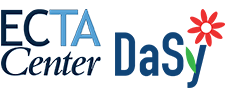 Session 8: The Exit COS RatingReflection JournalReflection is an essential part of learning. Use this journal to wrap-up the session by reflecting on the content and concepts presented. While prompts are provided to guide your thinking, you are invited to add thoughts and ideas that are most meaningful to you in your work and professional practice.REMINDER: Save this document to your computer for future reference.Reflect on what you have learned about completing the Child Outcomes Summary (COS) process at exit. In your reflection, consider answering these questions:Why is the understanding of a child’s individual progress more relevant for answering the progress question than understanding progress relative to peers?How is it possible for a child’s rating to go down between entry and exit, and the answer to the progress question be “Yes?”Explain why we expect very few children to receive an answer of “No” to the progress question.Now that you have taken some time to reflect on this session’s content, take a moment to answer the Challenge Question for yourself.CHALLENGE QUESTION: At exit from the program, how would you explain to a child’s parents that their son has made progress even though his rating is the same as it was at entry?